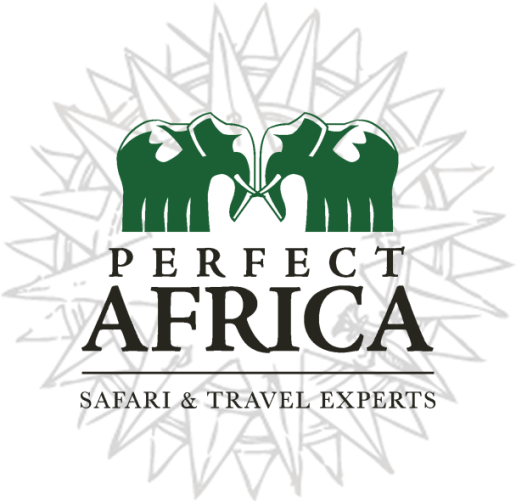 Please complete the booking form and send it back to your consultant once completed:Names and Passport Numbers:Physical Address:					Nationality of each passenger:Inbound and outbound flight details or accommodation prior to the start of your itinerary:Dietary requirements / Medical Conditions:		Travel Insurance Details:Telephone number while travelling		Telephone number of a relative / friend (in case of an emergency)Special requests: Names as per passportPassport numbers Age of children (0 – 18yrs)DateDetails